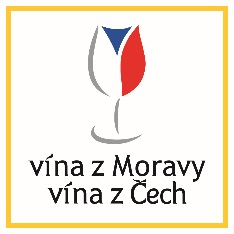 ZÁVAZNÁ PŘIHLÁŠKANa akci Brno – město uprostřed Evropy v termínu 14.-16.6.2019Závazně přihlašujeme naše vinařství k účasti na akci ve všech třech dnechNázev vinařství:   ………………………………………………………………Kontaktní osoba: ……………………………………………………………….Telefon na kontaktní osobu:…………………………………………………..Kontaktní E-mail: ……………………………………………………………………V ……  dne ……. 2018